					POUR DIFFUSION IMMEDIATE				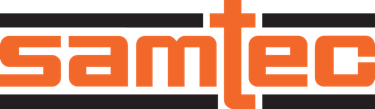 CONTACT :  Steve McGeary  |  Steve McGeary@samtec.com  |  + 812-944-6733Mars 2021Connecteurs Samtec à montage par compression pour circuits imprimés jusqu'à 65 GHzDisponibles avec interface 1,85 mm, 2,40 mm ou 2,92 mmSamtec propose désormais des connecteurs de circuit imprimé à montage par compression (Compression Mount Technology ou CMT) pour les applications hyperfréquence jusqu'à 65 GHz.  Le montage vertical sans soudure permet un assemblage facile sur la carte, remplaçable sur site et économique.  Ces connecteurs sont disponibles avec une interface mécanique 1,85 mm (jusqu’à 65 GHz), 2,40 mm (jusqu’à 50 GHz) ou 2,92 mm (jusqu’à 40 GHz), et proposent des options "stripline" (ligne ruban routée sur couche externe) et "microstrip" (microruban routé sur couche interne).L'accouplement à vis assure une répétabilité supérieure et une grande stabilité mécanique.  Des câbles de raccordement sont également disponibles. Des versions avec interface 1,35 mm (jusqu'à 90 GHz) de ces connecteurs seront bientôt disponibles.Pour plus d'informations, merci de visiter :  samtec.com/PrecisionRFA propos de Samtec :Fondée en 1976, Samtec est une entreprise mondiale à capitaux privés réalisant 822 millions de dollars de chiffre d'affaires, qui fabrique une large gamme de solutions d'interconnexion électronique, notamment des connexions à haut débit entre cartes, des câbles à haut débit, des cartes intermédiaires et des panneaux optiques, des systèmes RF de précision, des systèmes d’interconnexion entre deux cartes, ainsi que des composants et des câbles miniatures robustes.Les Centres Technologiques Samtec se consacrent au développement et à l'avancement de technologies, de stratégies et de produits destinés à optimiser à la fois les performances et le coût de systèmes installés entre une puce nue et une interface située à 100 mètres de distance, y compris toutes les interconnexions intermédiaires.Avec plus de 40 sites internationaux et des produits vendus dans plus de 125 pays, la présence mondiale de Samtec lui permet d'assurer à ses clients un service hors-pair.Samtec est le leader reconnu des services dans l'industrie de la connectique. L’entreprise a d’ailleurs remporté 17 fois les suffrages dans l'enquête Bishop and Associates réalisée auprès de clients du secteur de la connectique électronique.Pour plus d’informations, merci de visiter  http://www.samtec.com.Samtec, Inc.P.O. Box 1147New Albany, IN  47151-1147USATéléphone :  +1 812 944 6733